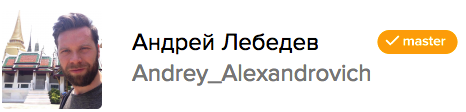 В аудит сайта входит:1. Технический аудит сайта1.1. Скорость загрузки страниц сайта1.2. Наличие флеш и фреймов на страницах сайта1.3. Наличие мусора в HTML коде1.4. Проверка корректности кодировки страниц1.5. Анализ склейки домена с www и без www1.6. Проверка корректности файла robots.txt1.7. Проверка корректности склейки страниц1.8. Человеко Понятный Урл (ЧПУ)1.9. Проверка корректности 404 и 200 страниц1.10. Проверка на отсутствие вирусов и вредоносных скриптов1.12. Проверка наличие/отсутствие агрессивной рекламы1.13. Проверка наличие ХМЛ карты сайта1.14. Проверка отсутствие дублей текстов в категориях проекта1.15. "Хлебные крошки" - проверка наличия и правильности1.16. Дубли страниц1.17. Порядок расположения элементов в вёрстке1.18. Добавление и настройка сайта в панелях Яндекс и Google Вебмастер1.19. Проверка страниц пагинации1.20. Анализ перелинковки2. Внутренняя оптимизация2.1 Наличие уникальных читабельных мета тегов (Тег Title, мета-теги description и keywords)2.2. Проверка уникальности текстов2.3. Битые картинки2.5. Проверка наличие полезных материалов на проекте2.6. Проверка наличия альт и тайтла у картинок на сайте2.7. Проверка наличие тегов группы Н2.8. Наличие исходящих ссылок3. Анализ юзабилити проекта4. Анализ продвигаемых страниц и запросов5. Аудит коммерческих факторов6. Анализ конкурентов6.1. Выделение наиболее успешных конкурентов6.2. Сравнение поисковых показателей 